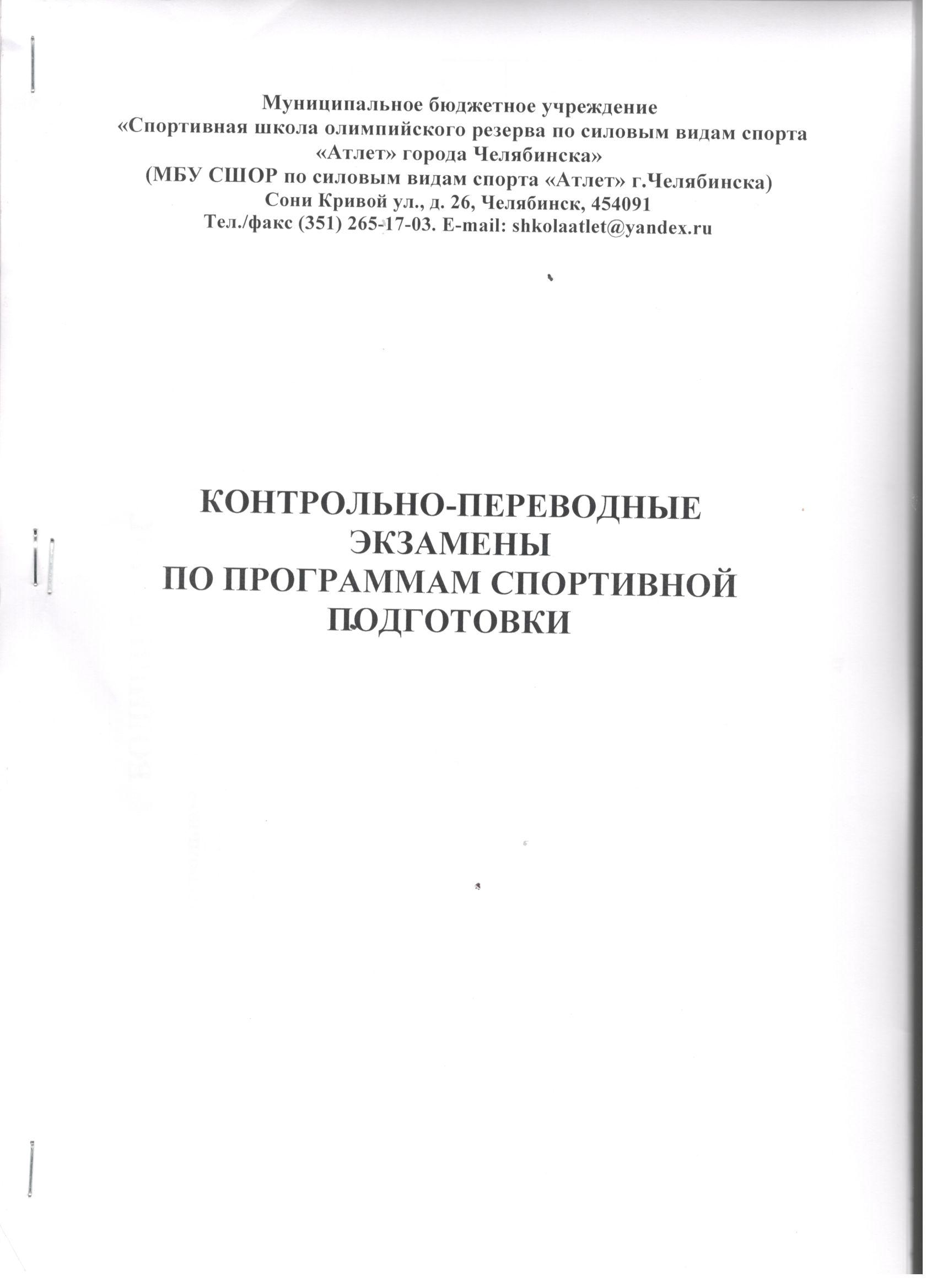 ГИРЕВОЙ СПОРТКОНТРОЛЬНО-ПЕРЕВОДНОЙ ЭКЗАМЕНГРУППЫ НАЧАЛЬНОЙ ПОДГОТОВКИ (юноши)Тест 1. Бег  (с)Тест 2. Бег  (мин,с)Тест 3. Подтягивание на высокой перекладине (кол-во раз)Тест 4. Прыжок в длину с места (см)Тест 5. Выкрут прямых рук вперед-назад (ширина хвата в см)	Тест 6. Прыжки через скалку за 1 минуту (кол-во раз)Тест 7. Полный присед за 1 минуту (кол-во раз)ГНП – 1ГНП - 2Определение уровня подготовленности по сумме балловКОНТРОЛЬНО-ПЕРЕВОДНОЙ ЭКЗАМЕНГРУППЫ НАЧАЛЬНОЙ ПОДГОТОВКИ (девушки)Тест 1. Бег  (с)Тест 2. Бег  (мин,с)Тест 3. Сгибание и разгибание рук в упоре лежа (кол-во раз)Тест 4. Прыжок в длину с места (см)Тест 5. Выкрут прямых рук вперед-назад (ширина хвата в см)Тест 6. Прыжки через скалку за 1 минуту (кол-во раз)Тест 7. Полный присед за 1 минуту (кол-во раз)ГНП - 1ГНП - 2Определение уровня подготовленности по сумме баллов	КОНТРОЛЬНО-ПЕРЕВОДНОЙ ЭКЗАМЕНТРЕНИРОВОЧНЫЙ ЭТАП (юноши)Тест 1. Бег  (с)Тест 2. Бег 1000м (мин,с)Тест 3. Подтягивание на перекладине (кол-во раз)Тест 4. Прыжок в длину с места (см)Тест 5. Выкрут прямых рук вперед-назад (ширина хвата в см)Тест 6. Прыжки через скалку за 1 минуту (кол-во раз)Тест 7. Присед за минуту (кол-во раз)Тест 8. «Длинный цикл» с гирями (1,2 годы) (3,4 годы) (кол-во раз)Тест 9. «Толчок» с гирями (1,2 годы) (3,4 годы) (кол-во раз)Тест 10. «Рывок» с гирей (1,2 годы) (3,4 годы) (кол-во раз)ТЭ - 1ТЭ - 2ТЭ - 3ТЭ - 4Определение уровня подготовленности по сумме балловКОНТРОЛЬНО-ПЕРЕВОДНОЙ ЭКЗАМЕНТРЕНИРОВОЧНЫЙ ЭТАП (девушки)Тест 1. Бег  (с)Тест 2. Бег  (мин,с)Тест 3. Сгибание и разгибание рук в упоре лежа (кол-во раз)Тест 4. Прыжок в длину с места (см)Тест 5. Выкрут прямых рук вперед-назад (ширина хвата в см)Тест 6. Прыжки через скалку за 1 минуту (кол-во раз)Тест 7. Присед минуту (кол-во раз)Тест 8. Сгибание и разгибание рук в упоре на перекладине (кол-во раз)Тест 9. «Толчок по длинному циклу» поочередно левой и правой рукой с гирями  (кол-во раз)Тест 10. «Рывок» с гирей  (кол-во раз)ТЭ – 1ТЭ - 2ТЭ - 3ТЭ - 4Определение уровня подготовленности по сумме балловКОНТРОЛЬНО-ПЕРЕВОДНОЙ ЭКЗАМЕНГРУППЫ СОВЕРШЕНСТВОВАНИЯ СПОРТИВНОГО МАСТЕРСТВА (юноши)Тест 1. Бег  (с)Тест 2. Бег  (мин,с)Тест 3. Подтягивание на перекладине (кол-во раз)Тест 4. Прыжок в длину с места (см)Тест 5. Выкрут прямых рук вперед-назад (ширина хвата в см)Тест 6. Отжимания от пола 30сек (кол-во раз)Тест 7. Присед минуту (кол-во раз)Тест 8. «Толчок по длинному циклу» с гирями  (кол-во раз)Тест 9. «Толчок» с гирями  (кол-во раз)Тест 10. «Рывок» с гирей  (кол-во очков)ССМ 1-3Определение уровня подготовленности по сумме балловКОНТРОЛЬНО-ПЕРЕВОДНОЙ ЭКЗАМЕНГРУППЫ СОВЕРШЕНСТВОВАНИЯ СПОРТИВНОГО МАСТЕРСТВА (девушки)Тест 1. Бег  (с)Тест 2. Бег  (мин, с)Тест 3. Сгибание и разгибание рук в упоре лежа (кол-во раз)Тест 4. Прыжок в длину с места (см)Тест 5. Выкрут прямых рук вперед-назад (ширина хвата в см)Тест 6. Прыжки на скакалке за 1 мин (кол-во раз)Тест 7. Присед за 1 минуту (кол-во раз)Тест 8. Сгибание и разгибание рук в висе (кол-во раз)Тест 9. «Толчок по длинному циклу» поочередно левой и правой рукой с гирями  (сумма рук)Тест 10. «Рывок» с гирей  (кол-во раз)ГССМ 1-3Определение уровня подготовленности по сумме балловКОНТРОЛЬНО-ПЕРЕВОДНОЙ ЭКЗАМЕНГРУППЫ ВЫСШЕГО СПОРТИВНОГО МАСТЕРСТВА (юноши)Тест 1. Бег  (с)Тест 2. Бег  (мин,с)Тест 3. Подтягивание на перекладине (кол-во раз)Тест 4. Прыжок в длину с места (см)Тест 5. Выкрут прямых рук вперед-назад (ширина хвата в см)Тест 6. Отжимания от пола 30сек (кол-во раз)Тест 7. Присед минуту (кол-во раз)Тест 8. «Толчок по длинному циклу» с гирями  (кол-во раз)Тест 9. «Толчок» с гирями  (кол-во раз)Тест 10. «Рывок» с гирей  (кол-во очков)ВСМ Определение уровня подготовленности по сумме балловКОНТРОЛЬНО-ПЕРЕВОДНОЙ ЭКЗАМЕНГРУППЫ ВЫСШЕГО СПОРТИВНОГО МАСТЕРСТВА (девушки)Тест 1. Бег  (с)Тест 2. Бег  (мин, с)Тест 3. Сгибание и разгибание рук в упоре лежа (кол-во раз)Тест 4. Прыжок в длину с места (см)Тест 5. Выкрут прямых рук вперед-назад (ширина хвата в см)Тест 6. Прыжки на скакалке за 1 мин (кол-во раз)Тест 7. Присед за 1 минуту (кол-во раз)Тест 8. Сгибание и разгибание рук в висе (кол-во раз)Тест 9. «Толчок по длинному циклу» поочередно левой и правой рукой с гирями  (сумма рук)Тест 10. «Рывок» с гирей  (кол-во раз)ВСМ Определение уровня подготовленности по сумме балловБОДИБИЛДИНГ Контрольно-переводные нормативы по ОФП и СФПримечание: Н – низкий уровень; С – средний уровень; В – высокий уровень.ПАУЭРЛИФТИНГНормативы общей физической и специальной физической подготовки для группы на этапе начальной подготовкиЮношиДевушкиНормативы общей физической и специальной физической подготовки для групп на тренировочном этапе ЮношиДевушкиНормативы общей физической и специальной физической подготовки для групп  на этапе совершенствования спортивного мастерстваЮношиДевушкиПримечание: Для женщин и мужчин спортсменов в.к. 105,120, св.  нормативы ОФП могут быть снижены на 10-25%Нормативы общей физической и специальной физической подготовки для групп  на этапе высшего спортивного мастерстваЮношиДевушкиНормативы итоговой аттестации обучающихся по пауэрлифтингу (силовому троеборью)Тяжелая атлетикаКонтрольно-переводные нормативы по общей физической подготовки (юноши)Контрольно-переводные нормативы по общей физической подготовки (девочки, девушки)Контрольно-переводные нормативы по специальной физической подготовкеКол-во балловТест 1Тест 2Тест 3Тест 4Тест 5Тест 6Тест 717,35.15110090402027,04.50211085502536,74.35311580603046,44.25412075703556,24.205130708040Кол-во балловТест 1Тест 2Тест 3Тест 4Тест 5Тест 6Тест 717,05.05110585452526,84.45212080553036,54.30413075653546,24.20514070754056,04.156150658545ГНП, год обученияУровень подготовленности (баллы)Уровень подготовленности (баллы)Уровень подготовленности (баллы)Уровень подготовленности (баллы)ГНП, год обученияотличнохорошоподготовлен для переводанеудовлетво-рительно13020 - 2910 - 19хорошо23525 - 3415 - 241 - 14Кол-во балловТест 1Тест 2Тест 3Тест 4Тест 5Тест 6Тест 717,52.3019095202027,22.2029590252536,92.15310085303046,62.10411080353556,42.055120754040Кол-во балловТест 1Тест 2Тест 3Тест 4Тест 5Тест 6Тест 717,22.25210090202026,92.15311085303036,72.10412080353546,42.05612575404056,22.018135704545ГНП, год обученияУровень подготовленности (баллы)Уровень подготовленности (баллы)Уровень подготовленности (баллы)Уровень подготовленности (баллы)ГНП, год обученияотличноподготовлен для переводанеудовлетво-рительно13020 - 2910 - 19хорошо23525 - 3415 - 241 - 14Кол-во балловТест 1Тест 2Тест 3Тест 4Тест 5Тест 6Тест 7Тест 8Тест 9Тест 1017,05.001110 905030304511026,54.403130 805536355012036,24.255150 706040405513046,04.156160657042456014055,74.1081806080445070145Кол-во балловТест 1Тест 2Тест 3Тест 4Тест 5Тест 6Тест 7Тест 8Тест 9Тест 1016,84.551110 905532406012026,34.353130 806038457013036,14.205150 706542507514046,04.106160657544558014555,74.0581806090466590155Кол-во балловТест 1Тест 2Тест 3Тест 4Тест 5Тест 6Тест 7Тест 8Тест 9Тест 1016,54.502120 80603420303026,34.304140 75703925354036,04.156160 70754330405045,94.05817560904535456055,64.01101905510047405070Кол-во балловТест 1Тест 2Тест 3Тест 4Тест 5Тест 6Тест 7Тест 8Тест 9Тест 1016,54.453150 70553525304026,24.275160 65704030405036,04.128170 60804435506045,84.0210185551004640557055,54.00122005011048506080ТЭ, год обученияУровень подготовленности (баллы)Уровень подготовленности (баллы)Уровень подготовленности (баллы)Уровень подготовленности (баллы)ТЭ, год обученияотличноподготовлен для переводанеудовлетво-рительно13020 - 2910 - 19хорошо23525 - 3415 - 241 - 1434030 - 3920 - 291 - 1944535 - 4425 - 341 - 24Кол-во балловТест 1Тест 2Тест 3Тест 4Тест 5Тест 6Тест 7Тест 8Тест 9Тест 1017,55.20410010025251101527,05.1071209535282152036,55.0581409040304203046,25.00101508545336254055,84.501216080503683050Кол-во балловТест 1Тест 2Тест 3Тест 4Тест 5Тест 6Тест 7Тест 8Тест 9Тест 1017,35.10410010025262152526,85.0071209535304203036,44.5581409040326254046,14.50101508545358305055,84.4012160805038103560Кол-во балловТест 1Тест 2Тест 3Тест 4Тест 5Тест 6Тест 7Тест 8Тест 9Тест 1017,05.00611010030274203026,54.5581309540326254036,24.50101509045348305046,04.401315585503710356055,74.3016160805540124070Кол-во балловТест 1Тест 2Тест 3Тест 4Тест 5Тест 6Тест 7Тест 8Тест 9Тест 1016,54.55912010030286254026,24.50121409540338305036,04.401515590503610356045,84.351716085553912407055,64.2020165805842144580ТЭ, год обученияУровень подготовленности (баллы)Уровень подготовленности (баллы)Уровень подготовленности (баллы)Уровень подготовленности (баллы)ТЭ, год обученияотличнохорошоподготовлен для переводанеудовлетво-рительно13020 - 2910 - 191 - 923525 - 3415 - 241 - 1434030 - 3920 - 291 - 1944535 - 4425 - 341 - 24Кол-во балловТест 1Тест 2Тест 3Тест 4Тест 5Тест 6Тест 7Тест 8Тест 9Тест 10114.914.5081901001840102020214.714.2010200952044152530314.313.4012205902246203040414.213.1013210852448253550514.012.3514220802649304060ССМ, год обученияУровень подготовленности (баллы)Уровень подготовленности (баллы)Уровень подготовленности (баллы)Уровень подготовленности (баллы)ССМ, год обученияотличнохорошоподготовлен для переводанеудовлетво-рительно14030 - 3920 - 291 - 1924535 - 4425 - 341 - 2435040 - 4929 - 391 -28Кол-во балловТест 1Тест 2Тест 3Тест 4Тест 5Тест 6Тест 7Тест 8Тест 9Тест 10116.54.50171606,311033121020216.04.40201706,012036141530315.74.35221805,812539162040415,34.20241855,613042182550515,04.10261905,413543203060УТГ, год обученияУровень подготовленности (баллы)Уровень подготовленности (баллы)Уровень подготовленности (баллы)Уровень подготовленности (баллы)УТГ, год обученияотличнохорошоподготовлен для переводанеудовлетво-рительно14030 - 3920 - 291 - 1924535 - 4425 - 341 - 2435040 - 4929 - 391 -28Кол-во балловТест 1Тест 2Тест 3Тест 4Тест 5Тест 6Тест 7Тест 8Тест 9Тест 10114.914.5081951001840102020214.714.2010205952044152530314.313.4012215902246203040414.213.1013220852448253550514.012.3514230802649304060ССМ, год обученияУровень подготовленности (баллы)Уровень подготовленности (баллы)Уровень подготовленности (баллы)Уровень подготовленности (баллы)ССМ, год обученияотличнохорошоподготовлен для переводанеудовлетво-рительно14030 - 3920 - 291 - 1924535 - 4425 - 341 - 2435040 - 4929 - 391 -28Кол-во балловТест 1Тест 2Тест 3Тест 4Тест 5Тест 6Тест 7Тест 8Тест 9Тест 10116.510.00171656,311033121050216.09.40201756,012036141555315.79.05221855,812539162060415,38.50241905,613042182565515,08.40261955,413543203070УТГ, год обученияУровень подготовленности (баллы)Уровень подготовленности (баллы)Уровень подготовленности (баллы)Уровень подготовленности (баллы)УТГ, год обученияотличнохорошоподготовлен для переводанеудовлетво-рительно14030 - 3920 - 291 - 1924535 - 4425 - 341 - 2435040 - 4929 - 391 -28Уровень   подготовкиКонтрольные испытанияУровень   подготовкиКонтрольные испытания1 этап – начальная подготовка (НП)1 этап – начальная подготовка (НП)2 этап –тренировочный (ТЭ)2 этап –тренировочный (ТЭ)3 этап –совершенствования спортивного мастерства (ССМ)3 этап –совершенствования спортивного мастерства (ССМ)4 этап – высшего спортивного мастерства (ВСМ)4 этап – высшего спортивного мастерства (ВСМ)БАЛЛЫУровень подготовленностиУровень   подготовкиКонтрольные испытанияУровень   подготовкиКонтрольные испытанияЮношиДевушкиЮношиДевушкиЮношиДевушкиЮношиДевушкиБАЛЛЫУровень подготовленности1.Прыжок в длину с места (см)(ОФП)Прыжок в длину с места (см)(ОФП)134 и менее99 и менее174 и менее134 и менее195 и менее144 и менее195 и менее144 и менее0Н1.Прыжок в длину с места (см)(ОФП)Прыжок в длину с места (см)(ОФП)135-140100-104175-179135-139196-200145-149196-200145-1491Н1.Прыжок в длину с места (см)(ОФП)Прыжок в длину с места (см)(ОФП)141-145105-109180-184140-144201-205150-154201-205150-1542Н1.Прыжок в длину с места (см)(ОФП)Прыжок в длину с места (см)(ОФП)146-150110-114185-189145-149206-215155-159206-215155-1593С1.Прыжок в длину с места (см)(ОФП)Прыжок в длину с места (см)(ОФП)151-155115-119190-195150-154216-219160-164216-219160-1644С1.Прыжок в длину с места (см)(ОФП)Прыжок в длину с места (см)(ОФП)156-159120-124196-199155-159220-225165-169220-225165-1695С1.Прыжок в длину с места (см)(ОФП)Прыжок в длину с места (см)(ОФП)160-165125-129200-205160-164226-230170-174226-230170-1746С1.Прыжок в длину с места (см)(ОФП)Прыжок в длину с места (см)(ОФП)166-170130-134206-210165-169231-235175-179231-235175-1797В1.Прыжок в длину с места (см)(ОФП)Прыжок в длину с места (см)(ОФП)171-175135-139211-219170-174236-239180-184236-239180-1848В1.Прыжок в длину с места (см)(ОФП)Прыжок в длину с места (см)(ОФП)176-180140-144220-225175-179240-249185-189240-249185-1899В1.Прыжок в длину с места (см)(ОФП)Прыжок в длину с места (см)(ОФП)181 и более145 и более226 и более180 и более250 и более190 и более250 и более190 и более10В№Уровень   подготовкиКонтрольные испытанияУровень   подготовкиКонтрольные испытания1 этап – начальная подготовка (НП)1 этап – начальная подготовка (НП)2 этап –тренировочный (ТЭ)2 этап –тренировочный (ТЭ)3 этап –совершенствования спортивного мастерства (ССМ)3 этап –совершенствования спортивного мастерства (ССМ)4 этап – высшего спортивного мастерства (ВСМ)4 этап – высшего спортивного мастерства (ВСМ)БАЛЛЫУровень подготовленности№Уровень   подготовкиКонтрольные испытанияУровень   подготовкиКонтрольные испытанияЮношиДевушкиЮношиДевушкиЮношиДевушкиЮношиДевушкиБАЛЛЫУровень подготовленности2.Подтягивание в висе на перекладине (мальчики)Подтягивания в висе лежа (девочки)(ОФП)Подтягивание в висе на перекладине (мальчики)Подтягивания в висе лежа (девочки)(ОФП)02 и менее4 и менее6 и менее8 и менее10 и менее8 и менее10 и менее0Н2.Подтягивание в висе на перекладине (мальчики)Подтягивания в висе лежа (девочки)(ОФП)Подтягивание в висе на перекладине (мальчики)Подтягивания в висе лежа (девочки)(ОФП)13579119111Н2.Подтягивание в висе на перекладине (мальчики)Подтягивания в висе лежа (девочки)(ОФП)Подтягивание в висе на перекладине (мальчики)Подтягивания в висе лежа (девочки)(ОФП)2468101210122Н2.Подтягивание в висе на перекладине (мальчики)Подтягивания в висе лежа (девочки)(ОФП)Подтягивание в висе на перекладине (мальчики)Подтягивания в висе лежа (девочки)(ОФП)3579111311133С2.Подтягивание в висе на перекладине (мальчики)Подтягивания в висе лежа (девочки)(ОФП)Подтягивание в висе на перекладине (мальчики)Подтягивания в висе лежа (девочки)(ОФП)46810121412144С2.Подтягивание в висе на перекладине (мальчики)Подтягивания в висе лежа (девочки)(ОФП)Подтягивание в висе на перекладине (мальчики)Подтягивания в висе лежа (девочки)(ОФП)57911131513155С2.Подтягивание в висе на перекладине (мальчики)Подтягивания в висе лежа (девочки)(ОФП)Подтягивание в висе на перекладине (мальчики)Подтягивания в висе лежа (девочки)(ОФП)681012141614166С2.Подтягивание в висе на перекладине (мальчики)Подтягивания в висе лежа (девочки)(ОФП)Подтягивание в висе на перекладине (мальчики)Подтягивания в висе лежа (девочки)(ОФП)791113151715177В2.Подтягивание в висе на перекладине (мальчики)Подтягивания в висе лежа (девочки)(ОФП)Подтягивание в висе на перекладине (мальчики)Подтягивания в висе лежа (девочки)(ОФП)8101214161816188В2.Подтягивание в висе на перекладине (мальчики)Подтягивания в висе лежа (девочки)(ОФП)Подтягивание в висе на перекладине (мальчики)Подтягивания в висе лежа (девочки)(ОФП)9111315171917199В2.Подтягивание в висе на перекладине (мальчики)Подтягивания в висе лежа (девочки)(ОФП)Подтягивание в висе на перекладине (мальчики)Подтягивания в висе лежа (девочки)(ОФП)10 и более12 и более14 и более16 и более18 и более20 и более18 и более20 и более10В№Уровень   подготовкиКонтрольные испытания1 этап – начальная подготовка (НП)1 этап – начальная подготовка (НП)1 этап – начальная подготовка (НП)2 этап –тренировочный (ТЭ)2 этап –тренировочный (ТЭ)3 этап –совершенствования спортивного мастерства (ССМ)3 этап –совершенствования спортивного мастерства (ССМ)4 этап – высшего спортивного мастерства (ВСМ)4 этап – высшего спортивного мастерства (ВСМ)БАЛЛЫУровень подготовленности№Уровень   подготовкиКонтрольные испытанияЮношиЮношиДевушкиЮношиДевушкиЮношиДевушкиЮношиДевушкиБАЛЛЫУровень подготовленности3.Подъем туловища из положения, лежа на спине, ноги согнуты в коленях, стопы стоят на полу (кол-во раз/за30сек.)(ОФП)6 и  менее6 и  менее5 и менее10 и менее8 и менее15 и менее15 и менее15 и менее15 и менее0Н3.Подъем туловища из положения, лежа на спине, ноги согнуты в коленях, стопы стоят на полу (кол-во раз/за30сек.)(ОФП)77611916-171616-17161Н3.Подъем туловища из положения, лежа на спине, ноги согнуты в коленях, стопы стоят на полу (кол-во раз/за30сек.)(ОФП)887121018-201718-20172Н3.Подъем туловища из положения, лежа на спине, ноги согнуты в коленях, стопы стоят на полу (кол-во раз/за30сек.)(ОФП)998131121-231821-23183С3.Подъем туловища из положения, лежа на спине, ноги согнуты в коленях, стопы стоят на полу (кол-во раз/за30сек.)(ОФП)10109141224-251924-25194С3.Подъем туловища из положения, лежа на спине, ноги согнуты в коленях, стопы стоят на полу (кол-во раз/за30сек.)(ОФП)111110-1215-1713-1526-272026-27205С3.Подъем туловища из положения, лежа на спине, ноги согнуты в коленях, стопы стоят на полу (кол-во раз/за30сек.)(ОФП)12-1412-1413-1518-2016-1827-2821-2327-2821-236С3.Подъем туловища из положения, лежа на спине, ноги согнуты в коленях, стопы стоят на полу (кол-во раз/за30сек.)(ОФП)15-1715-1716-1821-2319-212924-252924-257В3.Подъем туловища из положения, лежа на спине, ноги согнуты в коленях, стопы стоят на полу (кол-во раз/за30сек.)(ОФП)18-2018-2019-2124-2622-243026-273026-278В3.Подъем туловища из положения, лежа на спине, ноги согнуты в коленях, стопы стоят на полу (кол-во раз/за30сек.)(ОФП)21-2421-2422-242725-2731-3328-3031-3328-309В3.Подъем туловища из положения, лежа на спине, ноги согнуты в коленях, стопы стоят на полу (кол-во раз/за30сек.)(ОФП)25 и более25 и более25 и более28 и более28 и более34 и более31 и более34 и более31 и более10В№Уровень  подготовкиКонтрольные испытания1 этап – начальная подготовка (НП)1 этап – начальная подготовка (НП)1 этап – начальная подготовка (НП)2 этап –тренировочный (ТЭ)2 этап –тренировочный (ТЭ)3 этап –совершенствования спортивного мастерства (ССМ)3 этап –совершенствования спортивного мастерства (ССМ)4 этап – высшего спортивного мастерства (ВСМ)4 этап – высшего спортивного мастерства (ВСМ)БАЛЛЫУровень подготовленности№Уровень  подготовкиКонтрольные испытанияЮношиЮношиДевушкиЮношиДевушкиЮношиДевушкиЮношиДевушкиБАЛЛЫУровень подготовленности4.Наклон вперед из положения, сидя ноги врозь под углом 45º (гибкость, см)(ОФП)0 и менее0 и менее0 и менее0 и менее5 и менее3 и менее5 и менее3 и менее5 и менее0Н4.Наклон вперед из положения, сидя ноги врозь под углом 45º (гибкость, см)(ОФП)111364646-71Н4.Наклон вперед из положения, сидя ноги врозь под углом 45º (гибкость, см)(ОФП)2224757582Н4.Наклон вперед из положения, сидя ноги врозь под углом 45º (гибкость, см)(ОФП)3335868693В/С4.Наклон вперед из положения, сидя ноги врозь под углом 45º (гибкость, см)(ОФП)44469797104В/С4.Наклон вперед из положения, сидя ноги врозь под углом 45º (гибкость, см)(ОФП)555710810811-125В/С4.Наклон вперед из положения, сидя ноги врозь под углом 45º (гибкость, см)(ОФП)6668-1011-139-1011-139-1012-156В/С4.Наклон вперед из положения, сидя ноги врозь под углом 45º (гибкость, см)(ОФП)77711-1314-1611-1314-1611-1316-187В4.Наклон вперед из положения, сидя ноги врозь под углом 45º (гибкость, см)(ОФП)88814-1517-1914-1617-1914-1619-218В4.Наклон вперед из положения, сидя ноги врозь под углом 45º (гибкость, см)(ОФП)99916-1820-2217-1920-2217-1922-249В4.Наклон вперед из положения, сидя ноги врозь под углом 45º (гибкость, см)(ОФП)10 и более10 и более10 и более19 и более23 и более20 и более23 и более20 и более25 и более10В№Уровни   подготовкиКонтрольные испытанияУровни   подготовкиКонтрольные испытания1 этап – начальная подготовка (НП)1 этап – начальная подготовка (НП)2 этап –тренировочный (ТЭ)2 этап –тренировочный (ТЭ)3 этап –совершенствования спортивного мастерства (ССМ)3 этап –совершенствования спортивного мастерства (ССМ)4 этап – высшего спортивного мастерства (ВСМ)4 этап – высшего спортивного мастерства (ВСМ)БАЛЛЫУровень подготовленности№Уровни   подготовкиКонтрольные испытанияУровни   подготовкиКонтрольные испытанияЮношиДевушкиЮношиДевушкиЮношиДевушкиЮношиДевушки5.«Вскоки» на гимнастическую скамейку (кол-во раз/ за 30сек)СФП«Вскоки» на гимнастическую скамейку (кол-во раз/ за 30сек)СФП9 и менее4 и менее14 и менее9 и менее15 и менее14 и менее15 и менее14 и менее0Н5.«Вскоки» на гимнастическую скамейку (кол-во раз/ за 30сек)СФП«Вскоки» на гимнастическую скамейку (кол-во раз/ за 30сек)СФП10-125-715-1710-1216-1815-1716-1815-171Н5.«Вскоки» на гимнастическую скамейку (кол-во раз/ за 30сек)СФП«Вскоки» на гимнастическую скамейку (кол-во раз/ за 30сек)СФП13-148-917-1913-1419-2017-1919-2017-192Н5.«Вскоки» на гимнастическую скамейку (кол-во раз/ за 30сек)СФП«Вскоки» на гимнастическую скамейку (кол-во раз/ за 30сек)СФП15-1610-112015-1621-232021-23203С5.«Вскоки» на гимнастическую скамейку (кол-во раз/ за 30сек)СФП«Вскоки» на гимнастическую скамейку (кол-во раз/ за 30сек)СФП17-1812-1321-2217-1824-2621-2224-2621-224С5.«Вскоки» на гимнастическую скамейку (кол-во раз/ за 30сек)СФП«Вскоки» на гимнастическую скамейку (кол-во раз/ за 30сек)СФП19-2014-152319-2027-282327-28235С5.«Вскоки» на гимнастическую скамейку (кол-во раз/ за 30сек)СФП«Вскоки» на гимнастическую скамейку (кол-во раз/ за 30сек)СФП21-2216-1724-2521-2229-3024-2529-3024-256С5.«Вскоки» на гимнастическую скамейку (кол-во раз/ за 30сек)СФП«Вскоки» на гимнастическую скамейку (кол-во раз/ за 30сек)СФП23-2418-1926-2723-2431-3226-2731-3226-277В5.«Вскоки» на гимнастическую скамейку (кол-во раз/ за 30сек)СФП«Вскоки» на гимнастическую скамейку (кол-во раз/ за 30сек)СФП25-26         20-2228-2925-26         33-3428-2933-3428-298В5.«Вскоки» на гимнастическую скамейку (кол-во раз/ за 30сек)СФП«Вскоки» на гимнастическую скамейку (кол-во раз/ за 30сек)СФП27-2823-2430-3227-2835-3730-3235-3730-329В5.«Вскоки» на гимнастическую скамейку (кол-во раз/ за 30сек)СФП«Вскоки» на гимнастическую скамейку (кол-во раз/ за 30сек)СФП29 и более25 и более33 и более29 и более38 и более33 и более38 и более33 и более10В№Уровни   подготовкиКонтрольные испытанияУровни   подготовкиКонтрольные испытания1 этап – начальная подготовка (НП)1 этап – начальная подготовка (НП)2 этап –тренировочный (ТЭ)2 этап –тренировочный (ТЭ)3 этап –совершенствования спортивного мастерства (ССМ)3 этап –совершенствования спортивного мастерства (ССМ)4 этап – высшего спортивного мастерства (ВСМ)4 этап – высшего спортивного мастерства (ВСМ)БАЛЛЫУровень подготовленности№Уровни   подготовкиКонтрольные испытанияУровни   подготовкиКонтрольные испытанияЮношиДевушкиЮношиДевушкиЮношиДевушкиЮношиДевушки6.«Пистолетик» сумма кол-ва приседаний на правой  и левой  ноге (СФП)«Пистолетик» сумма кол-ва приседаний на правой  и левой  ноге (СФП)0 0 6 и менее6 и менее10 и менее10 и менее10 и менее10 и менее0Н6.«Пистолетик» сумма кол-ва приседаний на правой  и левой  ноге (СФП)«Пистолетик» сумма кол-ва приседаний на правой  и левой  ноге (СФП)118-98-911-2011-2011-2011-201Н6.«Пистолетик» сумма кол-ва приседаний на правой  и левой  ноге (СФП)«Пистолетик» сумма кол-ва приседаний на правой  и левой  ноге (СФП)2210-1110-1121-3021-3021-3021-302Н6.«Пистолетик» сумма кол-ва приседаний на правой  и левой  ноге (СФП)«Пистолетик» сумма кол-ва приседаний на правой  и левой  ноге (СФП)3312-1312-1331-3431-3431-3431-343С6.«Пистолетик» сумма кол-ва приседаний на правой  и левой  ноге (СФП)«Пистолетик» сумма кол-ва приседаний на правой  и левой  ноге (СФП)4414-1614-1635-3735-3735-3735-374С6.«Пистолетик» сумма кол-ва приседаний на правой  и левой  ноге (СФП)«Пистолетик» сумма кол-ва приседаний на правой  и левой  ноге (СФП)5517-2017-2038-4038-4038-4038-405С6.«Пистолетик» сумма кол-ва приседаний на правой  и левой  ноге (СФП)«Пистолетик» сумма кол-ва приседаний на правой  и левой  ноге (СФП)6621-2421-2441-4841-4841-4841-486С6.«Пистолетик» сумма кол-ва приседаний на правой  и левой  ноге (СФП)«Пистолетик» сумма кол-ва приседаний на правой  и левой  ноге (СФП)7725-2825-2849-5049-5049-5049-507В6.«Пистолетик» сумма кол-ва приседаний на правой  и левой  ноге (СФП)«Пистолетик» сумма кол-ва приседаний на правой  и левой  ноге (СФП)8829-3229-3251-5351-5351-5351-538В6.«Пистолетик» сумма кол-ва приседаний на правой  и левой  ноге (СФП)«Пистолетик» сумма кол-ва приседаний на правой  и левой  ноге (СФП)9933-3933-3954-5954-5954-5954-599В6.«Пистолетик» сумма кол-ва приседаний на правой  и левой  ноге (СФП)«Пистолетик» сумма кол-ва приседаний на правой  и левой  ноге (СФП)10 и более10 и более40 и более40 и более60 и более60 и более60 и более60 и более10В№этапы   подготовкиКонтрольные испытания1 этап – начальная подготовка (НП)1 этап – начальная подготовка (НП)2 этап –тренировочный (ТЭ)2 этап –тренировочный (ТЭ)3 этап –совершенствования спортивного мастерства (ССМ)3 этап –совершенствования спортивного мастерства (ССМ)4 этап – высшего спортивного мастерства (ВСМ)4 этап – высшего спортивного мастерства (ВСМ)БАЛЛЫУровень подготовленности№этапы   подготовкиКонтрольные испытанияЮношиДевушкиЮношиДевушкиЮношиДевушкиЮношиДевушкиБАЛЛЫУровень подготовленности7.«Шпагаты»    (сумма СМ  за три шпагата)СФП105 и более105 и более90 и более90 и более80 и более80 и более80 и более80 и более0Н7.«Шпагаты»    (сумма СМ  за три шпагата)СФП104-100104-10080-8980-8976-7976-7976-7976-791Н7.«Шпагаты»    (сумма СМ  за три шпагата)СФП99-9599-9570-7970-7971-7571-7571-7571-752Н7.«Шпагаты»    (сумма СМ  за три шпагата)СФП94-9094-9061-6961-6966-7066-7066-7066-703С7.«Шпагаты»    (сумма СМ  за три шпагата)СФП89-8089-8056-6056-6061-6561-6561-6561-654С7.«Шпагаты»    (сумма СМ  за три шпагата)СФП79-7579-7551-5551-5556-6056-6056-6056-605С7.«Шпагаты»    (сумма СМ  за три шпагата)СФП74-7074-7046-5046-5050-5550-5550-5550-556С7.«Шпагаты»    (сумма СМ  за три шпагата)СФП69-6569-6541-4541-4546-4946-4946-4946-497В7.«Шпагаты»    (сумма СМ  за три шпагата)СФП64-6064-6036-4036-4041-4541-4541-4541-458В7.«Шпагаты»    (сумма СМ  за три шпагата)СФП59-5659-5631-3531-3536-4036-4036-4036-409В7.«Шпагаты»    (сумма СМ  за три шпагата)СФП55 и менее55 и менее30 и менее30 и менее35 и менее35 и менее35 и менее35 и менее10ВРазвиваемое физическое качествоКонтрольные упражнения (тесты)баллыСуммарный баллСилаСгибание и разгибание рук в упоре лежа за 10 с- не менее 8 раз – «3»- не менее 10 раз – «4»- не менее 12 раз – «5»16СилаСгибание рук в висе на перекладине- не менее 3 раз – «3»- не менее 4 раз – «4»- не менее 5 раз – «5»16Силовая выносливостьПодъем туловища лежа на спине- не менее 12 раз – «3»- не менее 14 раз – «4»- не менее 16 раз – «5»16Скоростно – силовые качестваПрыжок вверх с места- не менее 64см – «3»- не менее 66см – «4»- не менее 68см – «5»16Скоростно – силовые качестваПрыжок в длину с места- не менее 130см – «3»- не менее 135см – «4»- не менее 140см – «5»16ГибкостьНаклон вперед из положения стоя с выпрямленными ногами (пальцами рук коснуться пола)- касание – «1»- отсутствие касания – «0»16Развиваемое физическое качествоКонтрольные упражнения (тесты)баллыСуммарный баллСилаСгибание и разгибание рук в упоре лежа за 10 с- не менее 5 раз – «3»- не менее 6 раз – «4»- не менее 7 раз – «5»16СилаСгибание рук в висе на низкой перекладине- не менее 7 раз – «3»- не менее 8 раз – «4»- не менее 9 раз – «5»16Силовая выносливостьПодъем туловища лежа на спине - не менее 8 раз – «3»- не менее 10 раз – «4»- не менее 12 раз – «5»16Скоростно – силовые качестваПодъем туловища лежа на спине за 30 с- не менее 6 раз – «3»- не менее 8 раз – «4»- не менее 10 раз – «5»16Скоростно – силовые качестваПрыжок в длину с места- не менее 125см – «3»- не менее 130см – «4»- не менее 135см – «5»16ГибкостьНаклон вперед из положения стоя с выпрямленными ногами (пальцами рук коснуться пола)- касание – «1»- отсутствие касания – «0»16Развиваемое физическое качествоКонтрольные упражнения (тесты)баллыСуммарный баллТехническое мастерствоОбязательная техническая программа- 3 из 5 попыток – «3»- 4 из 5 попыток – «4»- 5 из 5 попыток – «5»- 3 из 5 попыток – «3»- 4 из 5 попыток – «4»- 5 из 5 попыток – «5»СилаСгибание и разгибание рук в упоре лежа за 10 с- не менее 10 раз – «3»- не менее 12 раз – «4»- не менее 14 раз – «5»16СилаСгибание рук в висе на перекладине- не менее 6 раз – «3»- не менее 8 раз – «4»- не менее 10 раз – «5»16Силовая выносливостьПодъем туловища лежа на спине- не менее 30 раз – «3»- не менее 40 раз – «4»- не менее 50 раз – «5»16Скоростно – силовые качестваПрыжок вверх с места- не менее 90см – «3»- не менее 92см – «4»- не менее 94см – «5»16Скоростно – силовые качестваПрыжок в длину с места- не менее 160см – «3»- не менее 170см – «4»- не менее 180см – «5»16ГибкостьНаклон вперед из положения стоя с выпрямленными ногами (пальцами рук коснуться пола)- касание – «1»- отсутствие касания – «0»16Развиваемое физическое качествоКонтрольные упражнения (тесты)баллыСуммарный баллТехническое мастерствоОбязательная техническая программа- 3 из 5 попыток – «3»- 4 из 5 попыток – «4»- 5 из 5 попыток – «5»- 3 из 5 попыток – «3»- 4 из 5 попыток – «4»- 5 из 5 попыток – «5»СилаСгибание и разгибание рук в упоре лежа за 10 с- не менее 8 раз – «3»- не менее 10 раз – «4»- не менее 12 раз – «5»16СилаСгибание рук в висе на низкой перекладине- не менее 11 раз – «3»- не менее 13 раз – «4»- не менее 15 раз – «5»16Силовая выносливостьПодъем туловища лежа на спине- не менее 20 раз – «3»- не менее 30 раз – «4»- не менее 40 раз – «5»16Скоростно – силовые качестваПодъем туловища лежа на спине за 30 с- не менее 10 раз – «3»- не менее 15 раз – «4»- не менее 20 раз – «5»16Скоростно – силовые качестваПрыжок в длину с места- не менее 145см – «3»- не менее 150см – «4»- не менее 155см – «5»16ГибкостьНаклон вперед из положения стоя с выпрямленными ногами (пальцами рук коснуться пола)- касание – «1»- отсутствие касания – «0»16Развиваемое физическое качествоКонтрольные упражнения (тесты)баллыСуммарный баллТехническое мастерствоОбязательная техническая программа- 3 из 5 попыток – «3»- 4 из 5 попыток – «4»- 5 из 5 попыток – «5»- 3 из 5 попыток – «3»- 4 из 5 попыток – «4»- 5 из 5 попыток – «5»СилаСгибание и разгибание рук в упоре лежа за 12 с- не менее 12 раз – «3»- не менее 14 раз – «4»- не менее 16 раз – «5»16СилаСгибание рук в висе на перекладине- не менее 10 раз – «3»- не менее 12 раз – «4»- не менее 14 раз – «5»16Силовая выносливостьПодъем туловища лежа на спине- не менее 30 раз – «3»- не менее 40 раз – «4»- не менее 50 раз – «5»16Скоростно – силовые качестваПрыжок вверх с места- не менее 100см – «3»- не менее 102см – «4»- не менее 104см – «5»16Скоростно – силовые качестваПрыжок в длину с места- не менее 200см – «3»- не менее 210см – «4»- не менее 220см – «5»16ГибкостьНаклон вперед из положения стоя с выпрямленными ногами (пальцами рук коснуться пола)- касание – «1»- отсутствие касания – «0»16Развиваемое физическое качествоКонтрольные упражнения (тесты)баллыСуммарный баллТехническое мастерствоОбязательная техническая программа- 3 из 5 попыток – «3»- 4 из 5 попыток – «4»- 5 из 5 попыток – «5»- 3 из 5 попыток – «3»- 4 из 5 попыток – «4»- 5 из 5 попыток – «5»СилаСгибание и разгибание рук в упоре лежа за 12 с- не менее 15 раз – «3»- не менее 16 раз – «4»- не менее 17 раз – «5»16СилаСгибание рук в висе на низкой перекладине- не менее 18 раз – «3»- не менее 19 раз – «4»- не менее 20 раз – «5»16Силовая выносливостьПодъем туловища лежа на спине- не менее 22 раз – «3»- не менее 32 раз – «4»- не менее 42 раз – «5»16Скоростно – силовые качестваПодъем туловища лежа на спине за 30 с- не менее 11 раз – «3»- не менее 16 раз – «4»- не менее 26 раз – «5»16Скоростно – силовые качестваПрыжок в длину с места- не менее 175см – «3»- не менее 180см – «4»- не менее 185см – «5»16ГибкостьНаклон вперед из положения стоя с выпрямленными ногами (пальцами рук коснуться пола)- касание – «1»- отсутствие касания – «0»16Развиваемое физическое качествоКонтрольные упражнения (тесты)баллыСуммарный баллТехническое мастерствоОбязательная техническая программа- 3 из 5 попыток – «3»- 4 из 5 попыток – «4»- 5 из 5 попыток – «5»- 3 из 5 попыток – «3»- 4 из 5 попыток – «4»- 5 из 5 попыток – «5»СилаСгибание и разгибание рук в упоре лежа за 12 с- не менее 12 раз – «3»- не менее 14 раз – «4»- не менее 16 раз – «5»16СилаСгибание рук в висе на перекладине- не менее 10 раз – «3»- не менее 12 раз – «4»- не менее 14 раз – «5»16Силовая выносливостьПодъем туловища лежа на спине- не менее 30 раз – «3»- не менее 40 раз – «4»- не менее 50 раз – «5»16Скоростно – силовые качестваПрыжок вверх с места- не менее 100см – «3»- не менее 102см – «4»- не менее 104см – «5»16Скоростно – силовые качестваПрыжок в длину с места- не менее 200см – «3»- не менее 210см – «4»- не менее 220см – «5»16ГибкостьНаклон вперед из положения стоя с выпрямленными ногами (пальцами рук коснуться пола)- касание – «1»- отсутствие касания – «0»16Развиваемое физическое качествоКонтрольные упражнения (тесты)баллыСуммарный баллТехническое мастерствоОбязательная техническая программа- 3 из 5 попыток – «3»- 4 из 5 попыток – «4»- 5 из 5 попыток – «5»- 3 из 5 попыток – «3»- 4 из 5 попыток – «4»- 5 из 5 попыток – «5»СилаСгибание и разгибание рук в упоре лежа за 12 с- не менее 15 раз – «3»- не менее 16 раз – «4»- не менее 17 раз – «5»16СилаСгибание рук в висе на низкой перекладине- не менее 18 раз – «3»- не менее 19 раз – «4»- не менее 20 раз – «5»16Силовая выносливостьПодъем туловища лежа на спине- не менее 22 раз – «3»- не менее 32 раз – «4»- не менее 42 раз – «5»16Скоростно – силовые качестваПодъем туловища лежа на спине за 30 с- не менее 11 раз – «3»- не менее 16 раз – «4»- не менее 26 раз – «5»16Скоростно – силовые качестваПрыжок в длину с места- не менее 175см – «3»- не менее 180см – «4»- не менее 185см – «5»16ГибкостьНаклон вперед из положения стоя с выпрямленными ногами (пальцами рук коснуться пола)- касание – «1»- отсутствие касания – «0»16Развиваемое физическое качествоКонтрольные упражнения (тесты)                            юноши                                девушки            Контрольные упражнения (тесты)                            юноши                                девушки            Контрольные упражнения (тесты)                            юноши                                девушки            Скоростно-силовые качестваПрыжок вверх с местане менее 60смне менее 50смСкоростно-силовые качестваПрыжок в длину с местане менее 230смне менее 200смСилаСгибание и разгибание рук в упоре лежане менее 15 разне менее 12 разСилаРазгибание туловища лежа (ноги закреплены на 100*не менее 15 разне менее 10 разВыносливостьВис на перекладинене менее 25 секне менее 18 сек№п/пКонтрольныеупражненияБаллыВозраст учащихсяВозраст учащихсяВозраст учащихсяВозраст учащихсяВозраст учащихсяВозраст учащихсяВозраст учащихся№п/пКонтрольныеупражненияБаллы910111213-1415-1617-181Бег30 м/сек543215,4 и мен.5,5-6,56,7-6,97,0-7,17,2 и бол.5,4 и мен.5,7-6,16,2-6,66,7-7,17,2 и бол.5,3 и мен.5,4-5,85,9-6,36,4-6,86,8 и бол.5,1 и мен.5,1-5,55,6-6,06,1-6,56,6 и бол.4,7 и мен.4,8-5,25,3-5,75,8-6,26,3 и бол.4,5 и мен.4,6-4,95,0-5,45,5-5,96,0 и бол.4,2 и мен.4,3-4,74,8-5,25,3-5,76,6 и бол.2Прыжок в длинус места (см.)54321155 и дальше135-154125-134101-124100 и мен.160 и дальше140-159130-139110-129109 и мен.175 и дальше160-174145-159120-144119 и мен.180 и дальше160-179150-159130-149129 и мен.210 и дальше190-209165-189135-164134 и мен.215 и дальше195-214170-194155-169154 и мен.230 и дальше210-229195-209170-194169 и мен.3Наклон впередиз положениясидя, см5432197-84-62-318 и бол.6-74-52-318 и бол.6-74-52-3110 и бол.7-95-63-4,5210 и бол.7-95-63-4,5210 и бол.7-95-63-4,5210-128-106-84-534Подтягивание наперекладине из виса лежа (до 12 лет)Подтягивание наперекладине543211812-177-114-61-32012-199-115-81-4139-125-82-411511-147-103-61-2119731-21210841-31411951-45Прыжок вверх сместа, см5432131 и бол.27-3021-2617-2016 и мен.37 и бол.31-3625-3020-2419 и мен.42 и бол.37-4231-3625-3024 и мен.48 и бол.41-4734-4028-3327 и мен.53 и бол.46-5239-4533-3832 и мен.57 и бол.50-5643-4937-4236 и мен.60 и бол.53-5946-5240-4539 и мен6Переводнойбалл15151515151515№п/пКонтрольныеупражненияБаллыВозраст учащихсяВозраст учащихсяВозраст учащихсяВозраст учащихсяВозраст учащихсяВозраст учащихсяВозраст учащихся№п/пКонтрольныеупражненияБаллы910111213-1415-1617-181Бег30 м/сек543215,8 и мен.5,9-6,46,5-6,06,9-6,57,0 и бол.5,6 и мен.5,7-6,36,4-6,86,9-7,37,4 и бол5,4 и мен.5,5-6,16,2-6,66,7-7,17,2 и бол.5,3 и мен.5,4-5,85,9-6,36,4-6,86,9 и бол.5,0 и мен.5,1-5,55,6-6,06,1-6,56,6 и бол.4,9 и мен.4,8-5,35,4-5,85,9-6,36,4 и бол.4,8 и мен.4,9-5,05,1-5,55,6-6,06,1 и бол.2Прыжок в длинус места (см.)54321145 и дальше125-144115-124100-12399 и мен.150 и дальше130-149120-129105-119104 и мен.160 и дальше140-159130-139110-129109 и мен.165 и дальше145-164135-144115-134114 и мен.180 и дальше160-179150-159125-149124 и мен.185 и дальше165-184145-164130-144129 и мен.190 и дальше170-189160-169140-159139 и мен.3Наклон впередиз положениясидя, см5432112,5 и бол.10-116-93-52 и мен.11,58-105-73-42 и мен.13,010-126-93-52 и мен.16,0 и бол.13-1510-126-95 и мен.18,0 и бол.15-1711-147-106 и мен.2016-1912-158-1172016-1912-158-1174Подтягивание наперекладине5432113 и бол.8-126-74-53 и мен.15 и бол.9-147-85-64 и мен.16 и бол.10-158-95-84 и мен17 и бол.11-169-105-84 и мен.18 и бол.12-1710-116-95 и мен.19 и бол.13-1811-127-106 и мен.19 и бол.15-189-146-85 и мен.5Прыжок вверх сместа, см5432125 и бол.21-2417-2013-1612 и мен.25 и бол.22-2419-2115-1814 и мен.28 и бол.24-2721-2317-2016 и мен.31 и бол.27-3023-2619-2218и мен.36 и бол.31-3526-3022-2521 и мен.40 и бол.35-3930-3426-2925 и мен.44 и бол.39-4334-3830-3322 и мен.Переводнойбалл15151515151515№Контрольные упражнения по СФП (% от лучшего результата)ОценкаВозрастВозрастВозрастВозрастВозрастВозрастВозраст№Контрольные упражнения по СФП (% от лучшего результата)Оценка111213141516171Рывокклассический3453035403540454045505055606065707075808085902Толчокклассический34550556060657070758080859090951001001051101101151203Жим штанги стоя3453035403035403035403540454550555055605560654Приседаниесо штангой на плечах34560657080859090951001001051101051101151051101151101151205Становая тяга3456668707476788991939799101112114116123125127128130132Переводной баллПереводной балл15151515151515